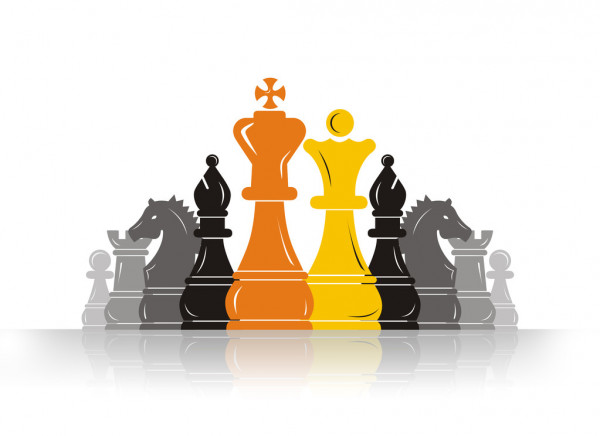 Семинар в рамках ресурсного методического центра по направлению   «Развитие шахматного образования в дошкольных образовательных организациях»Форсайт – центра «Современные образовательные технологии, реализация новых методов обучения и воспитания»СЦЕНАРИЙ театральной постановки «Теремок»Подготовила:Воспитатель МАДОУ ДС №68«Ромашка»Зубова Е.А.г. Нижневартовск – 2020г.Ведущая: Сейчас начнется представление. Всему детскому саду на удивление. Мы расскажем вам сказку старинную, ни сильно короткую, но и не сильно длинную. Как на горке, на крутой стоит терем расписной. Терем, терем, теремок, он не низок, не высок. Кто там по полю бежит И сухой травой шуршит? Это маленькая пешка ищет на зиму домишко. ПЕШКА: Это что за теремок? Есть крылечко и порог. Посмотреть бы мне поближе да дорожки не найду.Ведущая: В поле много есть дорожекБудь и смел, и остороженВверх пойдешь по вертикали,Вправо по горизонталиА с угла на угол, вдаль нас ведет диагональ.Эту шахматную тайнуЯ от вас скрывать не стануТы друзей своих сзывайВ поле больше не плутай! (шахматные фигуры выполняют задание)Дошла пешка до домикаПЕШКА: До чего же дом хорош! Лучше дома не найдешь. Пойду позову: Эй, хозяева, ау! Кто, кто в теремочке живет? Кто, кто в не высоком живет! Ни ответа, не привета и хозяев, значить нету! Поселюсь и буду в нем жить.Ведущая: На зеленую опушку прискакал волшебный конь.КОНЬ: Я волшебный белый конь игого, Посмотрите каково. И скажу вам справедливо игого. Что я стройный и красивывй. Это что за теремок? Из трубы идет дымок! Подскачу ка я поближе, Посматрю- ка я выше, ниже… Подойду и позову: Эй, хозяева, ау! Кто, кто в теремочке живет? ПЕШКА: Я пешка маленькая, да очень удаленькая. А ты кто?КОНЬ: Я волшебный белый конь, пусти меня в теремок, вдвоем нам будет веселее. Знаю я одну игру, хочешь тоже научу? (Задание 1 - адрес фигуры)ВЕДУЩИЙ: Поселились пешка и конь в теремочке, теремке стали жить да поживать и друг другу помогать. Вдруг откуда не возьмись к теремку ладья пришла. ЛАДЬЯ: Я ладья, стройна как статуя. Не боюсь я ни чего, потому что храбрая потому, что смелая. Это что за теремок? Подойду я поближе, посмотрю-ка выше, ниже. Кто, кто в теремочке живет? Кто, кто в не высоком живет? ПЕШКА: Я пешка белая и даже очень смелая. КОНЬ: Я волшебный белый конь. ВМЕСТЕ: А ты кто? ЛАДЬЯ: Я ладья, стройн акак статуя. Пустите меня в теремок жить  Буду верно вам служить. Вместе: А что ты умеешь делать? ЛАДЬЯ: Я умею делать гимнастику игрового характера, хотите и вас научу? Знают все, что физкультура Сильной делает фигуру. Выходите по порядку На веселую зарядку! Гимнастика. Вот живут они втроем: ладья, волшебный белый конь, пешка маленькая, но очень смелая. Тут по полю мимо слон шагал. Вслух, о чем - то размышлял. Увидал он теремок и решил заглянуть на огонек. СЛОН: Это что за теремок из тубы идет дымок. Подойду-ка я поближе, посмотрю-ка выше, ниже. Кто, кто в теремочке живет? Кто, кто в не высоком живет? ПЕШКА: Я пешка белая и очень смелая. КОНЬ: Я волшебный белый конь. ЛАДЬЯ: Я ладья, стройна как статуя. ВМЕСТЕ: А ты кто? СЛОН: Я слон веселый и очень здоровый. Пустите меня в теремок жить. ВМЕСТЕ: А что ты умеешь делать? СЛОН: Буду верно вам служить, ну а вы меня кормить. (Задание 3 – как ходит слон)ВЕДУЩИЙ: Вот живут они в теремочке, теремке Сделав дело отдыхают смело. Вдруг по лугу ферзь идет, Песни весело поет. ФЕРЗЬ: Я шагаю, я шагаю, Песни славно распеваю. И надеялся в пути Я приют себе найти. Но нет нигде жилья, Где мог отдохнуть и я. Где найти мне теплый дом И с крылечком и с окном. Печки, жаркий уголек…Это что за теремок? Подойду-ка я поближе, Посмотрю-ка выше, ниже. Кто, кто в теремочке живет? Кто, кто в не высоком живет? ПЕШКА: Я пешка белая. Да к тому же и очень смелая. КОНЬ: Я волшебный белый конь. ЛАДЬЯ: Я ладья, стройна как статуя СЛОН: Я слон веселый и очень здоровый. ВМЕСТЕ: А ты кто? ФЕРЗЬ: Я ферзь могучий, в своей стране я самый лучший ВМЕСТЕ: А что ты умеешь делать? ФЕРЗЬ: Буду терем сторожить и спокойно будем жить. Самый смелый- это ферзь. На него ты зря не лезь! Он по многим клеткам бьет и очень метко!ВЕДУЩИЙ: стали шахматные фигуры с ферзем жить. Песни петь и не тужить. Вместе терем убирают, И друг другу помогают. Вдруг откуда не возьмись Появился на лугу белый король. Оглянулся, потянулся, сам с собой заговорил:КОРОЛЬ: Я прошел хороший путь, надо где-то отдохнуть. Это что за теремок? Подойду-ка я поближе, Посмотрю-ка выше, ниже. Кто, кто в теремочке живет? Кто, кто в не высоком живет? Я пешка белая. Да к тому же и очень смелая. КОНЬ: Я волшебный белый конь. ЛАДЬЯ: Я ладья, стройна как статуя СЛОН: Я слон веселый и очень здоровый. ФЕРЗЬ: Я ферзь могучий, в своей стране я самый лучший ВМЕСТЕ: А ты кто? КОРОЛЬ: Я белый король, самая главная фигура в шахматной стране. ВМЕСТЕ: А что ты умеешь делать? КОРОЛЬ: Я умею играть в самую интересную игру – шахматы. Для этой игры нужно правильно расставить фигуры на поле. (дети расставляют шахматные фигуры)ВЕДУЩИЙ: Вшестером теперь живут, вместе песенки поют. Подметают и стирают, вместе в шахматы играют.